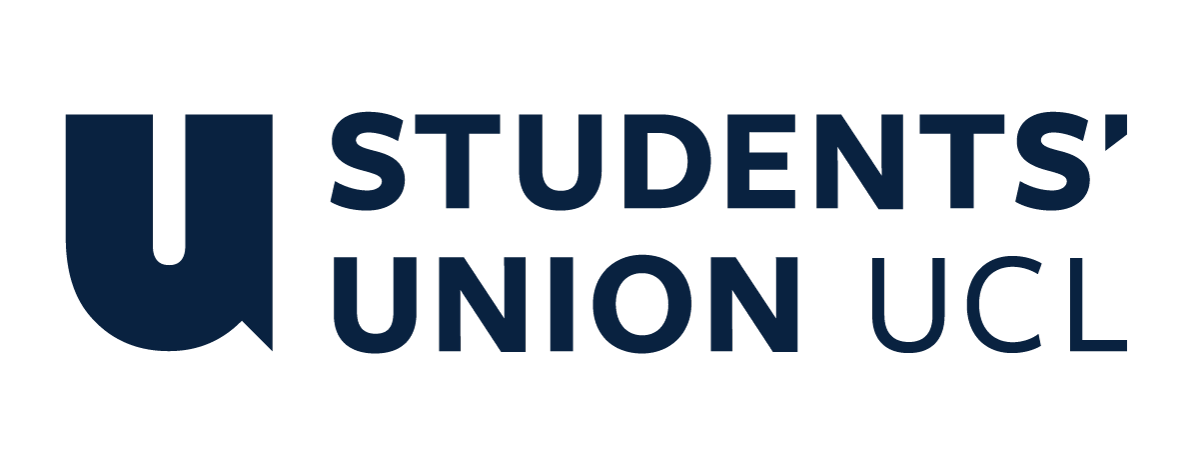 The Constitution of Students’ Union UCL UCL TennisNameThe name of the club/society shall be Students’ Union UCL TennisThe club/society shall be affiliated to Students’ Union UCL.Statement of IntentThe constitution, regulations, management and conduct of the club/society shall abide by all Students’ Union UCL policy, and shall be bound by the Students’ Union UCL Memorandum & Articles of Association, Byelaws, Club and Society Regulations and the club and society procedures and guidance – laid out in the ‘how to guides’.The club/society stresses that it abides by Students’ Union UCL Equal Opportunities Policies, and that club/society regulations pertaining to membership of the club/society or election to the club/society shall not contravene this policy.The Club and Society Regulations can be found on the following webpage: http://studentsunionucl.org/content/president-and-treasurer-hub/rules-and-regulations.The Society CommitteePresidentThe president’s primary role is laid out in section 5.7 of the Club and Society Regulations.You may add specific details to the job description of your president if you wish. TreasurerThe treasurer’s primary role is laid out in section 5.8 of the Club and Society Regulations.You may add specific details to the job description of your treasurer if you wish. Welfare OfficerThe welfare officer’s primary role is laid out in section 5.9 of the Club and Society Regulations.Manages Covid regulations in accordance to government guidelines (if applicable)Additional Committee Members Any additional committee positions you have should be outlined in your constitution below. Vice President: Assisting the work of the President and Treasurer Men’s 1st/2nd/3rd and Women's 1st/2nd Team Captains: In charge of  training and matches for BUCS TeamsLUSL Captains: In charge of training and matches for LUSL TeamsOther roles include: 2 Communication Secretaries: In charge of social media outreachCommunity Outreach Officer: Responsible for organising and engaging UCL tennis in charity events and opportunities2/3 Social Secretaries: In charge of organising UCL Tennis social events2 Recreational Tennis coordinators: In charge of organising Recreational Tennis practicesManagement of the club/society shall be vested in the club/society committee which will endeavour to meet regularly during term time (excluding UCL reading weeks) to organise and evaluate club/society activities.The committee members shall perform the roles as described in section 5 of the Students’ Union UCL Club and Society Regulations.Committee members are elected to represent the interests and well-being of club/society members and are accountable to their members. If club/society members are not satisfied by the performance of their representative officers they may call for a motion of no-confidence in line with the Students’ Union UCL Club and Society Regulations.Terms, Aims and ObjectivesThe club/society shall hold the following as its aims and objectives.The club/society shall strive to fulfil these aims and objectives in the course of the academic year as its commitment to its membership.The core activities of the club/society shall be: Weekly training sessions for all tiers of the society (BUCS, LUSL and R&D) all of which to be assisted by a coachIn addition, the club/society shall also strive to organise other activities for its members where possible: Charity tournaments Touch Tennis tournaments Tennis Tour Tennis BallThis constitution shall be binding on the club/society officers, and shall only be altered by consent of two-thirds majority of the full members present at a club/society general meeting. The Activities Executive shall approve any such alterations. This constitution has been approved and accepted as the Constitution for the Students’ Union UCL Tennis. By signing this document the president and treasurer have declared that they have read and abide by the Students’ Union UCL Club and Society Regulations.President name:Annabel GeenePresident signature: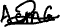 Date:28/06/21Treasurer name:Max MayerTreasurer signature: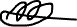 Date:24/07/21